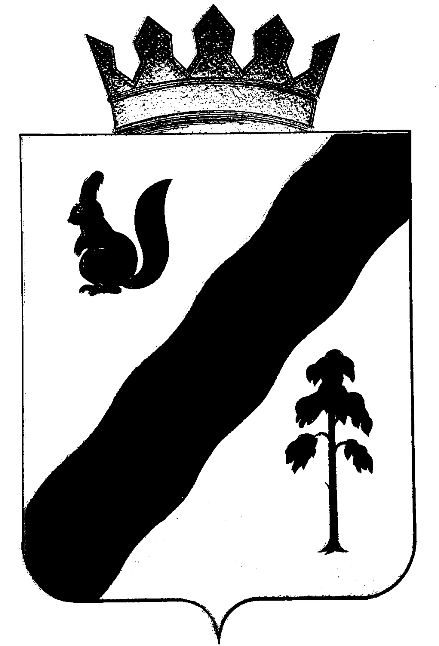 ПОСТАНОВЛЕНИЕАДМИНИСТРАЦИиГАЙНСКОГО МУНИЦИПАЛЬНОГО ОКРУГАПЕРМСКОГО КРАЯ         Для проведения мероприятий, посвященных празднованию Нового года и Рождества   на территории Гайнского муниципального округа,  руководствуясь  Уставом муниципального образования «Гайнский муниципальный округ», постановлением администрации Гайнского муниципального района об утверждении «Порядка организации и проведения массовых культурно-просветительских, театрально-зрелищных, спортивных и рекламных мероприятий на территории Гайнского  муниципального района» от 06.12.2018г. № 605-245-01-08администрация Гайнского муниципального округа  ПОСТАНОВЛЯЕТ:Утвердить прилагаемые:1.1. состав  оргкомитета по подготовке и проведению Новогодних и Рождественских    праздников  на территории Гайнского муниципального округа (приложение 1);     1.2. план мероприятий по проведению  Новогодних и Рождественских  праздников на территории Гайнского муниципального округа (приложение 1);Рекомендовать  Ю. А. Ногаеву, и. о. начальника  отделения ОМВД России по Гайнскому  округу: назначить ответственных за охрану общественного порядка в местах  проведения запланированных новогодних и  рождественских мероприятий согласно перечня;подготовить и утвердить план на ООП при проведении массовых мероприятий в праздничные дни;подготовить расчет сил и средств, задействованных в ОПП при проведении   массовых мероприятий с использованием членов ДНД;Руководителям  МКУ "Отдел ЖКХ", МАУ "ЖКХ"Ресурс":         - организовать  установку новогодних елок в поселках Гайнского            муниципального округа:             МКУ "Отдел ЖКХ" – п. Гайны, п. Оныл, п. Серебрянка.             МАУ  "ЖКХ"Ресурс" – п. Верхняя Старица, п. Касимовка, п. Кебраты, п.            Сергеевский.            Срок: до 20 декабря 2021 года.Организовать заливку хоккейных коробок  до 25 декабря 2021 года и ввести их в работу. Ответственные лица: - п. Гайны, п. Оныл, п. Гайны 1 – А. С. Маскалев, директор МКУ "Отдел ЖКХ"- п. Кебраты – С. Н. Зюлев, директор МАУ  "ЖКХ"Ресурс" совместно с В. Е. Анфаловой, директором МКУ «УГЗ ГМО».Рекомендовать руководителям  муниципальных  образовательных учреждений, учреждений культуры округа обеспечить контроль выполнения требований  Роспотребнадзора при подготовке и проведении новогодних мероприятий, с соблюдением установленных правил по предотвращению распространения новой коронавирусной инфекции (COVID-2019). МКУ "Отдел ЖКХ"  организовать Крещенские купания  в п. Гайны на р. Кама.Организационно -  правовому отделу  разместить Сводный план мероприятий в информационно-телекоммуникационной сети Интернет на официальном сайте муниципального образования «Гайнский муниципальный округ», в социальных сетях до 25 декабря 2021 года. В связи с неблагополучной эпидемиологической обстановкой из-за COVID-2019,   в целях предупреждения ее распространения на территории Гайнского муниципального округа, защиты здоровья, прав и законных интересов граждан Российской Федерации, а также во исполнение мер по недопущению распространения случаев заболевания, администрация Гайнского муниципального округа оставляет за собой право на отмену мероприятий.Настоящее постановление вступает в силу со дня подписания.Разместить настоящее постановление в информационно-телекоммуникационной сети Интернет на официальном сайте муниципального образования «Гайнский муниципальный округ».Контроль исполнения настоящего постановления возложить на зав.сектором по молодежной и внутренней политике, культуры и спорта администрации Гайнского муниципального округа  Е. В. Атькову.И. о.  главы муниципального округа-главы администрацииГайнского муниципального округа                                                  В.А. ЗакировПриложение 1УТВЕРЖДЕНпостановлениемадминистрации Гайнскогомуниципального  округаот 16.12.2021 № 1118                    СОСТАВоргкомитета по подготовке и проведению Новогодних и Рождественских  праздников на территории Гайнского муниципального округаЕ. Г. Шалгинских  - глава муниципального округа-глава администрацииГайнского муниципального округа,  председатель оргкомитета.Е. В. Атькова - зав.сектором по молодежной и внутренней политике, культуры и спорта, секретарь оргкомитетаЧлены оргкомитета:К. Ф. Трубинов – начальник ОУУП и ПДН отделения МВД России  по Гайнскому  району (по согласованию);Н. И. Костюкевич - директор Гайнского ММБУК  «КМЦ» (по согласованию).В. А. Исаев -  и. о. директора МБУ ФКиС «Олимп»;Утробина О. Н. - и. о. директор МБУК «Гайнская МРЦБ»;Олехова Д. Г. - директор МБУДО «ДШИ «Гармония» п. Гайны;   Степанова Е.Г. - директор МБУК «Гайнский краеведческий музей имени А.Я Созонова»;Харина Т.В. -  редактор  газеты «Наше время»;Н. А. Мазунина – зав. территориальным отделом администрации Гайнского муниципального округа;Н. Л. Анфалова – и. о. начальника Управления образования Гайнского муниципального округа; А. С. Маскалев – директор МКУ "Отдел ЖКХ";С. Н. Зюлев - директор МАУ  "ЖКХ"Ресурс";В. Е. Анфалова – директор МКУ «УГЗ ГМО».Приложение 2УТВЕРЖДЕНпостановлениемадминистрации Гайнскогомуниципального  округаот 16.12.2021 № 1118                    Планмероприятий по подготовке, проведению Новогодних и Рождественских праздников на территории Гайнского муниципального округа16.12.2021№1118№      п/пМероприятиеДатаОтветственныйПодготовка учреждений культуры, образования   для проведения праздничных мероприятий, подготовка ММБУК «КМЦ» для проведения: Елка Губернатора, Елка главы округа До 21.12.2021 г.Костюкевич Н.И., директор ММБУК КМЦ, руководители учреждений культуры, образования2.Подготовка  распоряжения  и  составление  графика   дежурства    работников  администрации Гайнского муниципального округа  в праздничные и выходные дни, ознакомление  работников под роспись25.12.2021 г.О. П. Шкудов – зав. организационно-правовым отделом3.Подготовка  сводного плана мероприятийДо 25.12.2021Е. В. Атькова4.Результаты проведения новогодних и рождественских праздников осветить в газете «Наше время»январь 2022 г.Харина Т.В.- главный редактор газеты «Наше время»